PROFESSEUR : {Prof}1-Un seul NON entraine une côte inférieure à 50/100 et donc un ajournement ou un refus2-Pour que le processus d’évaluation soit complet, devront être joints à la synthèse individuelle des compétences : PV d’évaluations pratiques + PV d’évaluations théoriques +      évaluations écrites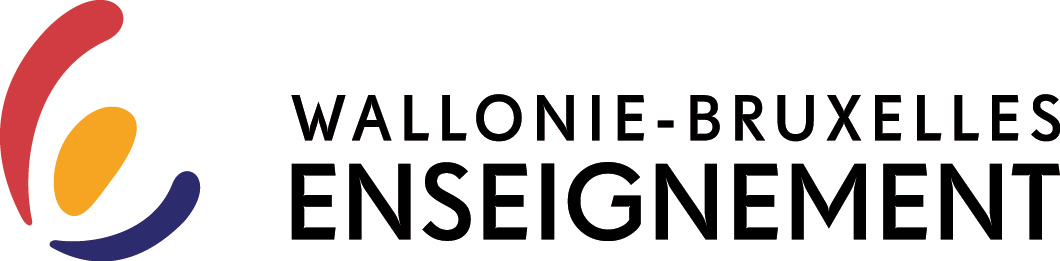 IEPSCF CEFOR-NAMURSynthèse individuelle d’évaluation des acquis d’apprentissage {AS}Nom/prénomNom de UF515PériodesCodification de l’UFClasse{Etudiant}Les cocktails : réalisation et dégustation  Les cocktails : réalisation et dégustation  4041 12 18 U11 E1{Classe}Dispense partielleDate de l’accord par le CEPour atteindre le seuil de réussite (=50%), l’étudiant sera capable d’exercer les acquis d’apprentissage suivants :Pour atteindre le seuil de réussite (=50%), l’étudiant sera capable d’exercer les acquis d’apprentissage suivants :Pour atteindre le seuil de réussite (=50%), l’étudiant sera capable d’exercer les acquis d’apprentissage suivants :Pour atteindre le seuil de réussite (=50%), l’étudiant sera capable d’exercer les acquis d’apprentissage suivants :Pour atteindre le seuil de réussite (=50%), l’étudiant sera capable d’exercer les acquis d’apprentissage suivants :Pour atteindre le seuil de réussite (=50%), l’étudiant sera capable d’exercer les acquis d’apprentissage suivants :Pour atteindre le seuil de réussite (=50%), l’étudiant sera capable d’exercer les acquis d’apprentissage suivants :Pour atteindre le seuil de réussite (=50%), l’étudiant sera capable d’exercer les acquis d’apprentissage suivants :Acquis d’apprentissageAcquis d’apprentissageAcquis d’apprentissageAcquis d’apprentissageCritères d’évaluation« Indicateurs observables »Critères d’évaluation« Indicateurs observables »A  50%NA <50%RemarquesAA n°0 - en se conformant aux règles d’hygiène selon la législation en vigueur et dans le respect du Guide des Bonnes Pratiques de l’HORECA, en respectant les règles de sécurité, de manière autonome, en organisant et en maintenant en état sanitaire son poste de travail à chaque étape de préparation, en tenant compte des méfaits de l’alcoolAA n°0 - en se conformant aux règles d’hygiène selon la législation en vigueur et dans le respect du Guide des Bonnes Pratiques de l’HORECA, en respectant les règles de sécurité, de manière autonome, en organisant et en maintenant en état sanitaire son poste de travail à chaque étape de préparation, en tenant compte des méfaits de l’alcoolAA n°0 - en se conformant aux règles d’hygiène selon la législation en vigueur et dans le respect du Guide des Bonnes Pratiques de l’HORECA, en respectant les règles de sécurité, de manière autonome, en organisant et en maintenant en état sanitaire son poste de travail à chaque étape de préparation, en tenant compte des méfaits de l’alcoolAA n°0 - en se conformant aux règles d’hygiène selon la législation en vigueur et dans le respect du Guide des Bonnes Pratiques de l’HORECA, en respectant les règles de sécurité, de manière autonome, en organisant et en maintenant en état sanitaire son poste de travail à chaque étape de préparation, en tenant compte des méfaits de l’alcoolAA n°0 - en se conformant aux règles d’hygiène selon la législation en vigueur et dans le respect du Guide des Bonnes Pratiques de l’HORECA, en respectant les règles de sécurité, de manière autonome, en organisant et en maintenant en état sanitaire son poste de travail à chaque étape de préparation, en tenant compte des méfaits de l’alcoolAA n°0 - en se conformant aux règles d’hygiène selon la législation en vigueur et dans le respect du Guide des Bonnes Pratiques de l’HORECA, en respectant les règles de sécurité, de manière autonome, en organisant et en maintenant en état sanitaire son poste de travail à chaque étape de préparation, en tenant compte des méfaits de l’alcoolAA n°0 - en se conformant aux règles d’hygiène selon la législation en vigueur et dans le respect du Guide des Bonnes Pratiques de l’HORECA, en respectant les règles de sécurité, de manière autonome, en organisant et en maintenant en état sanitaire son poste de travail à chaque étape de préparation, en tenant compte des méfaits de l’alcoolAA n°0 - en se conformant aux règles d’hygiène selon la législation en vigueur et dans le respect du Guide des Bonnes Pratiques de l’HORECA, en respectant les règles de sécurité, de manière autonome, en organisant et en maintenant en état sanitaire son poste de travail à chaque étape de préparation, en tenant compte des méfaits de l’alcoolAA n°1Exécuter en autonomie les tâches conduisant à la réalisation de cocktailsExécuter en autonomie les tâches conduisant à la réalisation de cocktailsExécuter en autonomie les tâches conduisant à la réalisation de cocktailsAA n°2Gérer le stock propre à un barGérer le stock propre à un barGérer le stock propre à un barAA n°3Justifier les choix opérés pour assurer la gestion des risques alimentaires et de la sécuritéJustifier les choix opérés pour assurer la gestion des risques alimentaires et de la sécuritéJustifier les choix opérés pour assurer la gestion des risques alimentaires et de la sécuritéAA n°4Identifier et  caractériser les différentes phases de la dégustation (visuelle, olfactive et gustativeIdentifier et  caractériser les différentes phases de la dégustation (visuelle, olfactive et gustativeIdentifier et  caractériser les différentes phases de la dégustation (visuelle, olfactive et gustativeAA n°5Expliquer les quatre saveurs élémentaires de la dégustation (salé, sucré, acidité et amertume)Expliquer les quatre saveurs élémentaires de la dégustation (salé, sucré, acidité et amertume)Expliquer les quatre saveurs élémentaires de la dégustation (salé, sucré, acidité et amertume)AA n°6Compléter une fiche de dégustation simple en faisant usage des termes propres à la dégustation des cocktailsCompléter une fiche de dégustation simple en faisant usage des termes propres à la dégustation des cocktailsCompléter une fiche de dégustation simple en faisant usage des termes propres à la dégustation des cocktailsDécision du (des) chargé(e)(s) de coursDécision du (des) chargé(e)(s) de coursDécision du (des) chargé(e)(s) de coursDécision du (des) chargé(e)(s) de coursDécision du (des) chargé(e)(s) de coursDécision du (des) chargé(e)(s) de coursDécision du (des) chargé(e)(s) de coursDécision du (des) chargé(e)(s) de coursSession : O  1ère O  2ème Session : O  1ère O  2ème Réussite O EvaluationO VAE     Ajournement  O CMO AA non acquis N° : Date et heure de passage :………………….………………………………………………     Ajournement  O CMO AA non acquis N° : Date et heure de passage :………………….………………………………………………RefusO Abandon O Absent à l’évaluation ou O refus de l’évaluationO Absentéisme (ROI) {Pres}O Acquis d’Apprentissage en échecRefusO Abandon O Absent à l’évaluation ou O refus de l’évaluationO Absentéisme (ROI) {Pres}O Acquis d’Apprentissage en échecRefusO Abandon O Absent à l’évaluation ou O refus de l’évaluationO Absentéisme (ROI) {Pres}O Acquis d’Apprentissage en échecPour la détermination du degré de maitrise, il sera tenu compte des critères suivants :Pour la détermination du degré de maitrise, il sera tenu compte des critères suivants :Pour la détermination du degré de maitrise, il sera tenu compte des critères suivants :RemarquesPrécision des gestes professionnels, bon usage du vocabulaireIndicateurs/100Finesse et l’originalité des réalisationsIndicateursFinesse et l’originalité des réalisationsIndicateurs/100Finesse de l’analyse lors de la dégustation d’un cocktailIndicateursFinesse de l’analyse lors de la dégustation d’un cocktailIndicateurs/100Namur, le       /         / 201     Signature(s) du (des) Chargé(e)(s) de cours :      {Prof}                           TOTAL/100